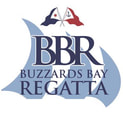 45th AnnualBUZZARDS BAY REGATTAAugust 3, 4, and 5, 2018AMENDMENT 3 TO THE SAILING INSTRUCTIONSAdd to Attachment 4 “Possible Buoy Locations for the Dick Fontaine Memorial Race”:Mark “Nye” is green bell “G1”at Nye Ledge (41o 37.065’N; 070 o 46.171W)Posted 8/03 1130